https://www.uvzsr.sk/index.php?option=com_content&view=article&id=4535:informacia-ku-konaniu-tradinych-vianonych-trhov&catid=250:koronavirus-2019-ncov&Itemid=153Informácia ku konaniu tradičných vianočných trhov 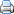 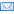 Piatok, 27. november 2020 15:43 Na základe pretrvávajúcej mimoriadnej situácie v súvislosti s pandémiou ochorenia COVID-19 tradičné vianočné trhy nie je možné organizovať. 
Tradičné vianočné trhy patria medzi hromadné podujatia jednorazovej povahy, kde dochádza ku zvýšenej koncentrácii osôb, a teda k zvýšenému riziku šírenia ochorenia. 
V zmysle aktuálne platnej vyhlášky Úradu verejného zdravotníctva Slovenskej republiky č. 27/2020, ktorou sa nariaďujú opatrenia pri ohrození verejného zdravia k obmedzeniam prevádzok a hromadných podujatí, platí zákaz usporadúvať hromadné akcie v počte nad 6 osôb v jednom okamihu (okrem výnimiek uvedených v § 4 ods. 2). Organizovanie takéhoto podujatia je v rozpore s nariadenými hygienickými a protiepidemickými opatreniami. 
Vypracoval: Odbor hygieny výživy, bezpečnosti potravín a kozmetických výrobkov